					Daniel M. Engert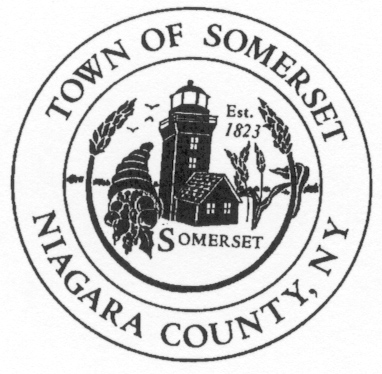 					       Supervisor					    Town of Somerset				              8700 Haight Road P.O. Box 368					     Barker, NY 14012-0368				Phone: (716)795-3575 FAX: (716)795-9041				                          CELL: (716)998-0932					daniel.engert@gmail.com	DATE:		07-05-2016TO:		Somerset Town BoardRE:		Somerset Police Constables – June 2016 Report_____________________________________________________________________________________PATROL REPORT1. 	TSPD provided 221  hours of strategic patrol coverage each night during June and patrolled approximately 2,441 miles.2. 	All service calls are logged and recorded in the Niagara County Sheriff's E-911 Computer Aided Dispatch (CAD) system, including house/business checks and vehicle stops. This accountability mechanism is vitally important to assess the effectiveness of the agency and the overall service needs of our community. 244 service calls were officially logged by TSPD for the month of June.3. 	TSPD submitted twenty three (23) Incident Reports, zero  (0) Domestic Incident Reports (DIR),two (2) Motor Vehicle Accident Reports (MV104A), zero (0) appearance tickets and one (1) Arrest Report during the month of June. Three (3) misdemeanor/violation and one (1) felony arrests were presented to the court. Executed zero (0) warrant (bench/arrest)/ served zero (0) Orders of Protection. 4. 	TSPD issued twelve (12) citations for violations of the Vehicle and Traffic Law during the month of June. Nine  (9) drivers received cautionary warnings. 5. 	TSPD responded to a variety of complaints/incidents/activities during the month of June.Assault –0; Intoxicated Person/Disorderly Conduct/Unwanted Person – 1; Domestic dispute –3; Trespass – 0; Neighbor/Property Dispute –1; Criminal Mischief – 0; Property/Building Alarm –2; Animal Problem –4; Suspicious Vehicle/Person –2; Check Welfare/Mental Health –9; Juvenile Problem – 0; EMS/Fire – 2; Marijuana/Non-narcotic possession/Underage alcohol –0; Narcotic Sale/Possession – 2; Burglary/Stolen Property  – 2; Motor Vehicle Accident – 3; Assist NCSO –2; Harassment –0; DWI – 0; Missing Person – 0; Court/School Event Security - 46.	 House/Business Checks - TSPD is required to provide house checks as requested by a resident at least one time per shift and there are also a number of business/municipal buildings which are required to be inspected. TSPD logged 185 house/business checks during the month of June.